NÁRODNÁ RADA SLOVENSKEJ REPUBLIKYVII. volebné obdobieČíslo: CRD-1716/2016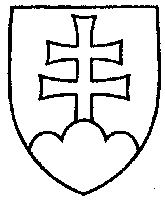 324UZNESENIENÁRODNEJ RADY SLOVENSKEJ REPUBLIKYz 27. októbra 2016k návrhu poslancov Národnej rady Slovenskej republiky Borisa Kollára, Milana Krajniaka, Petra Pčolinského, Adriany Pčolinskej a Petra Štarchoňa na vydanie zákona o lobingu a o zmene a doplnení niektorých zákonov (tlač 264) – prvé čítanie	Národná rada Slovenskej republiky	po prerokovaní uvedeného návrhu zákona v prvom čítanír o z h o d l a,  ž e	podľa § 73 ods. 4 zákona Národnej rady Slovenskej republiky č. 350/1996 Z. z. o rokovacom poriadku Národnej rady Slovenskej republiky v znení neskorších predpisov	nebude pokračovať v rokovaní o tomto návrhu zákona.  Andrej  D a n k o   v. r.predseda  Národnej rady Slovenskej republikyOverovatelia:Peter  Š u c a   v. r.Silvia  S h a h z a d   v. r. 